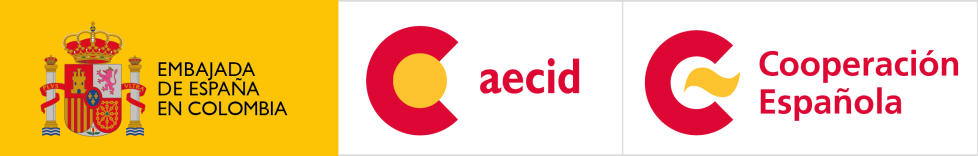 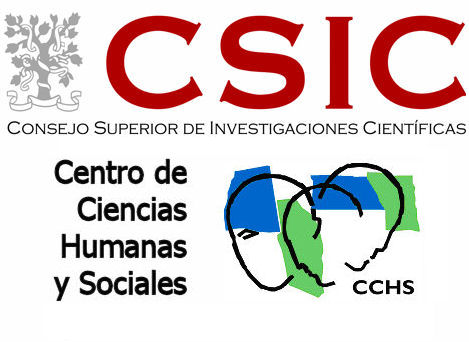 CONVOCATORIA PARA ACTIVIDADES FORMATIVAS DE LOS CENTROS DE FORMACIÓN DE LA COOPERACIÓN ESPAÑOLANOMBRE DE LA ACTIVIDADSEMINARIO–TALLER RED EXPERTA DE EDICIÓN IBEROAMERICANA (REDEX): LA EDICIÓN ACADÉMICA, HUMANÍSTICA Y LITERARIA.FECHA DE INICIO Y FINALIZACIÓNLunes 31 de octubre / viernes 4 de noviembre de 2016CENTRO DE FORMACIÓNCartagena de IndiasOBJETIVOSEsta actividad tiene como finalidad la creación de redes de expertizaje destinadas a la capacitación y la cooperación del sector de la edición académica, humanística y literaria para consolidar una comunidad iberoamericana de conocimiento que supere los modelos de formación tradicionales y contribuya al desarrollo socio-económico, la participación civil y el intercambio y la competitividad transnacionales. Así como la calidad editorial, edición electrónica, metadatos, comercialización digital, marketing editorial, propiedad intelectual o recuperación y preservación patrimonial serán algunos de los temas abordados.INSTITUCIÓN/ES ORGANIZADORA/SCentro de Ciencias Humanas y Sociales del Consejo Superior de Investigaciones Científicas (CCHS-CSIC).Agencia Española de Cooperación Internacional para el Desarrollo (AECID).ÁMBITO GEOGRÁFICOAmérica LatinaPERFIL DE PARTICIPANTESLa acción propuesta se dirige a instituciones con orientación a lo público, centros culturales locales y nacionales, así como a miembros independientes de la sociedad civil que quieran desarrollar proyectos editoriales digitales para la recuperación y preservación de la diversidad patrimonial, con preferencia a sectores poco favorecidos y con escaso acceso a los recursos.Pueden ser profesionales del sector editorial (público), técnicos especializados, gestores culturales, investigadores y académicos.CRITERIOS DE SELECCIÓNEn el caso de que la demanda supere el número previsto de plazas, se prevé establecer una prelación ponderada regida por los siguientes criterios: carta de motivación y currículum del solicitante, equilibrio entre los países solicitantes y paridad de género.PROGRAMAHORAS LECTIVAS36 horas lectivasFINANCIACIÓNAECID otorga 20 ayudas parciales (alojamiento, manutención y traslados internos entre el aeropuerto, el hotel y el centro de formación).Los tiquetes aéreos pueden ser asumidos por el interesado o su Institución. FECHA LÍMITE PRESENTACIÓN SOLICITUDES18 de septiembrePOSTULACIÓN Y SOLICITUD DE PARTICIPACIÓN-ON LINE-Las solicitudes deben cumplimentarse on line a través de la página Web: www.aecidcf.org.co.  Las/os interesados deberán entrar en el link PROGRAMACIÓN/PIFTE (Ver todos), buscar el curso de su interés en el mes que corresponda, acceder a la información sobre el mismo, y en la parte inferior de la pantalla aparece la palabra INSCRIBIRSE, al hacer clic en ella le redireccionará al formulario de inscripción en línea que debe diligenciar completo.Enviar Curriculum Vitae y aval firmado y sellado de la Institución proponente, reflejando la importancia que para esa Institución tiene la acción formativa a:  Pura Fernández pura.fernandez@cchs.csic.es 